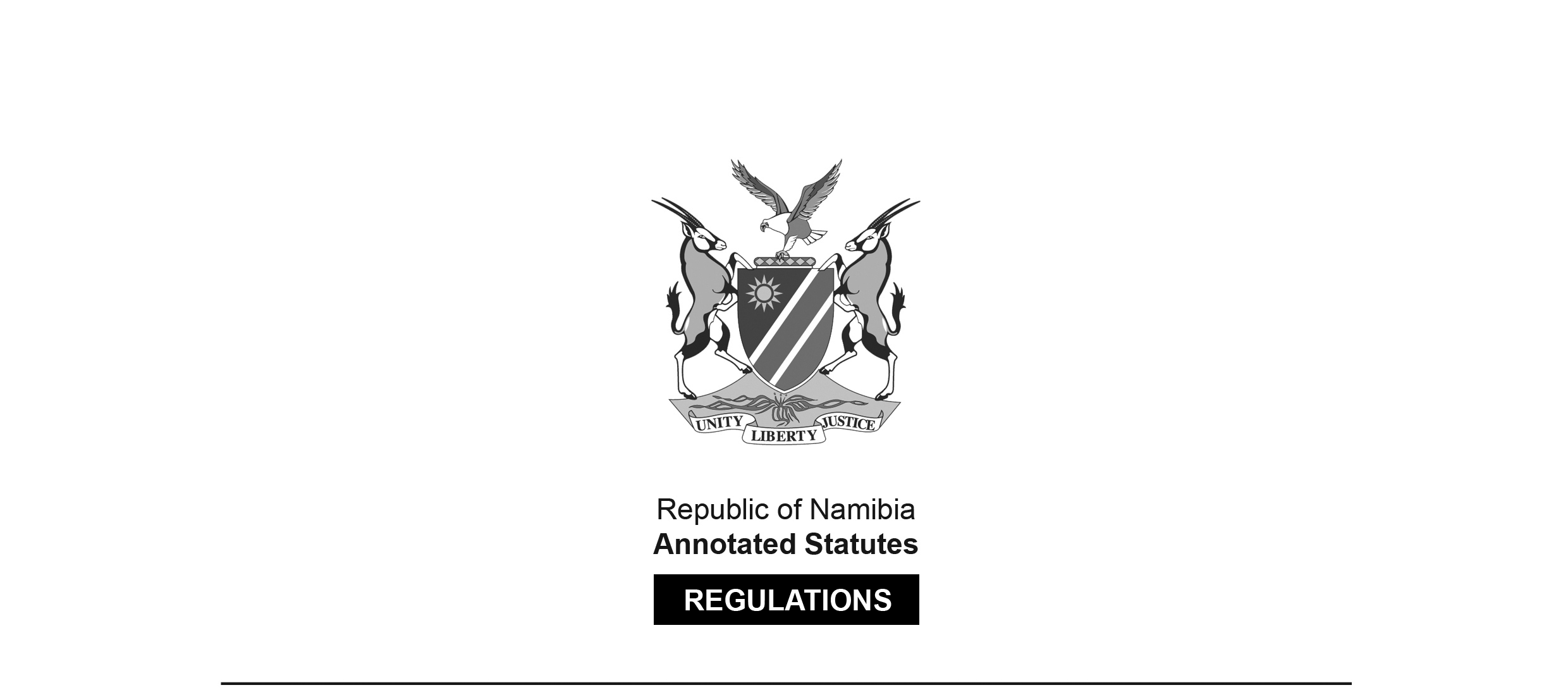 REGULATIONS MADE IN TERMS OFAllied Health Professions Act 7 of 2004section 55 read with section 19(1)Regulations relating to Minimum Requirements of Study for Registration as Paramedic (Advanced Life Support)Government Notice 138 of 2011(GG 4768)came into force on date of publication: 5 August 2011The Government Notice which publishes these regulations notes that they were made 
on the recommendation of the Allied Health Professions Council of Namibia.ARRANGEMENT OF REGULATIONS1.	Definitions2.	Minimum qualifications required for registration as a paramedic (advanced life support)Definitions1.	In these regulations, unless the context otherwise indicates, a word or expression defined in the Act has that meaning, and -“the Act” means the Allied Health Professions Act, 2004 (Act No. 7 of 2004).Minimum qualifications required for registration as a paramedic (advanced life support)2.	(1)	Subject to compliance with all the other requirements prescribed by or under the Act, the minimum requirements for registration referred to in section 19(1) of the Act, insofar as those minimum requirements apply to the registration of any person as a paramedic (advanced life support), are any one of the following qualifications in emergency care, awarded to that person by an educational institution, after receiving the required education, tuition and training at that educational institution:Educational Institution	QualificationDepartment of National Education (RSA)	National Diploma	in Ambulance Emergency Technology		Bachelors Degree		in Emergency Medical careProvincial Ambulance Training	Certificate Critical CareCollege: Gauteng (RSA) 	Assistant: Johannesburg 		Certificate Critical Care 		Assistant PretoriaProvincial Ambulance Training	Certificate Critical CareCollege: Natal (RSA)	Assistant NatalDurban University of Technology	National Diploma in(formerly Technikon Natal) (RSA)	Ambulance and Emergency 		Care Technology		National Diploma in 		Emergency Medical Care		Bachelors Degree in 		Emergency Medical CareUniversity of Johannesburg	National Diploma in (formerly Technikon Witwatersrand) (RSA)	Ambulance and Emergency		Care Technology		National Diploma in 		Emergency Medical Care		Bachelors Degree in 		Emergency Medical CareCentral University of Technology, Free State	National Diploma in (formerly Technikon Free State and Welkom	Ambulance and Emergency Campus of Vista University) (RSA)	Care Technology		National Diploma in 		Emergency Medical Care		Bachelors Degree in 		Emergency Medical careCape Peninsula University of Technology	National Diploma in (formerly Cape Technikon and Peninsula	Ambulance and Emergency Technikon) (RSA)	Care Technology		National Diploma in 		Emergency Medical Care		Bachelors Degree in 		Emergency Medical care(2)	Any person who is not the holder of a qualification prescribed by subregulation (1) but who -(a)	is registered with the Council as an Emergency Care Practitioner (Intermediate);(b)	is the holder of a paramedic (advanced life support) certificate obtained at an educational institution approved by the Council, after successful education, tuition and training; and(c)	has completed practical training, to the satisfaction of the Council, under the supervision of a paramedic (advanced life support), in Ambulance Practice Operational at an ambulance service operating one or more ambulances licensed under the Hospitals and Health Facilities Act, 1994 (Act No. 36 of 1994),may be registered, subject to subregulation (3), as a paramedic (advanced life support), subject to compliance with all the other requirements prescribed by or under the Act.(3)	The Council may register a person referred to in subregulation (2) as a paramedic (advanced life support) if -(a)	the registering authority responsible for the registration of a person to practise as paramedic (advanced life support) in the country in which that person obtained the qualification referred to in paragraph (b) of that subregulation, recognises that qualification for the registration of a person to so practise in that country; and(b)	that person complies with the other requirements for registration as a paramedic (advanced life support) prescribed by or under the Act.